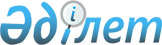 О внесении изменений в постановление акимата района Шал акына от 22 апреля 2011 года N 92 "Об определении оптимальных сроков сева по каждому виду субсидируемых приоритетных сельскохозяйственных культур по району Шал акына в 2011 году"
					
			Утративший силу
			
			
		
					Постановление акимата района Шал акына Северо-Казахстанской области от 2 июня 2011 года N 125. Зарегистрировано Управлением юстиции района Шал акына Северо-Казахстанской области 6 июня 2011 года N 13-14-129. Утратило силу - постановлением акимата района Шал акына Северо-Казахстанской области от 22 мая 2012 года N 156

      Сноска. Утратило силу - постановлением акимата района Шал акына Северо-Казахстанской области от 22.05.2012 N 156      В соответствии с подпунктом 5) пункта 1 статьи 31 Закона Республики Казахстан от 23 января 2001 года № 148 «О местном государственном управлении и самоуправлении в Республике Казахстан», на основании рекомендаций товарищества с ограниченной ответственностью «Северо-Казахстанская сельскохозяйственная опытная станция» от 26 мая 2011 года № 77 акимат района ПОСТАНОВЛЯЕТ:



      1. Внести в постановление акимата района Шал акына от 22 апреля 2011 года № 92 «Об определении оптимальных сроков сева по каждому виду субсидируемых приоритетных сельскохозяйственных культур по району Шал акына в 2011 году» (номер государственной регистрации 13-14-127 от 4 мая 2011 года, опубликованное 6 мая 2011 года в районных газетах «Новатор», «Парыз») следующие изменения:

      в приложении к указанному постановлению:

      оптимальные сроки проведения посева яровой пшеницы среднепоздних, среднеспелых сортов продлить до 4 июня включительно, яровой пшеницы среднеранних сортов продлить до 8 июня включительно.



      2. Контроль за исполнением данного постановления возложить на заместителя акима района Жаксыбаева М.К.



      3. Настоящее постановление вводится в действие со дня его официального опубликования.      Аким района                                А. Несипбаев
					© 2012. РГП на ПХВ «Институт законодательства и правовой информации Республики Казахстан» Министерства юстиции Республики Казахстан
				